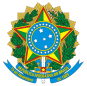 MINISTÉRIO DA EDUCAÇÃOSECRETARIA DE EDUCAÇÃO PROFISSIONAL E TECNOLÓGICAINSTITUTO FEDERAL DE EDUCAÇÃO, CIÊNCIA E TECNOLOGIA DE MINAS GERAIS ANEXO E1AUTORIZAÇÃO PARA REPRODUÇÃO E DIVULGAÇÃO DE IMAGEM E VOZPARA CANDIDATOS MAIORES DE 18 ANOSPelo presente instrumento particular, eu ________________________________________________ _________________________, de nacionalidade ____________________________________, estado civil_______________, profissão______________________________, portador da Carteira de Identidade nº _____________________, inscrito no CPF/MF sob o nº __________________________, residente na _______________________________________________________, nº___________, bairro ___________________________, cidade _________________________________________, estado ______________________, autorizo o Instituto Federal de Educação, Ciência e Tecnologia de Minas Gerais a reproduzir, veicular e divulgar gratuitamente a minha imagem e voz, por prazo indeterminado, de forma irrevogável, compreendendo a veiculação, fixação e reprodução da imagem e voz do Licenciante pela televisão, Internet, DVD, material impresso e quaisquer outros meios de comunicação existentes ou que venham a ser criados, passíveis de veicular, transmitir e retransmitir a imagem e/ou áudio.______________________________, ______ de _________________ de ___________.Assinatura do retratado _____________________________________